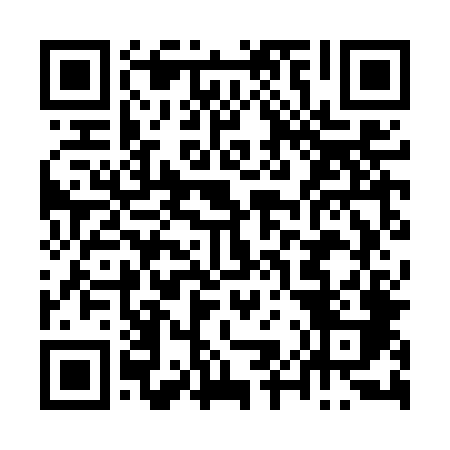 Ramadan times for Lagoszow Wielki, PolandMon 11 Mar 2024 - Wed 10 Apr 2024High Latitude Method: Angle Based RulePrayer Calculation Method: Muslim World LeagueAsar Calculation Method: HanafiPrayer times provided by https://www.salahtimes.comDateDayFajrSuhurSunriseDhuhrAsrIftarMaghribIsha11Mon4:274:276:1912:063:595:555:557:4012Tue4:244:246:1612:064:005:565:567:4213Wed4:224:226:1412:054:025:585:587:4314Thu4:194:196:1212:054:036:006:007:4515Fri4:174:176:0912:054:056:016:017:4716Sat4:144:146:0712:054:066:036:037:4917Sun4:124:126:0512:044:076:056:057:5118Mon4:094:096:0312:044:096:076:077:5319Tue4:074:076:0012:044:106:086:087:5520Wed4:044:045:5812:034:116:106:107:5721Thu4:024:025:5612:034:136:126:127:5922Fri3:593:595:5312:034:146:136:138:0123Sat3:563:565:5112:034:156:156:158:0324Sun3:543:545:4912:024:176:176:178:0525Mon3:513:515:4712:024:186:186:188:0726Tue3:483:485:4412:024:196:206:208:0927Wed3:463:465:4212:014:216:226:228:1128Thu3:433:435:4012:014:226:236:238:1329Fri3:403:405:3712:014:236:256:258:1530Sat3:373:375:3512:004:246:276:278:1731Sun4:354:356:331:005:267:287:289:201Mon4:324:326:311:005:277:307:309:222Tue4:294:296:281:005:287:327:329:243Wed4:264:266:2612:595:297:337:339:264Thu4:234:236:2412:595:317:357:359:285Fri4:204:206:2212:595:327:377:379:316Sat4:174:176:1912:585:337:397:399:337Sun4:144:146:1712:585:347:407:409:358Mon4:114:116:1512:585:357:427:429:389Tue4:084:086:1312:585:377:447:449:4010Wed4:054:056:1012:575:387:457:459:42